KLASA: UP/I 350-05/15-03/1UR.BROJ: 2170/1-03-05/5-16-4Mali Lošinj, 16. veljače 2016.       Primorsko goranska županija, Upravni odjel za prostorno uređenje, graditeljstvo i zaštitu okoliša, Ispostava u Malom Lošinju,  postupajući po zahtjevu Vodoopskrbe i odvodnje Cres Lošinj d.o.o., Cres, Turion 20a, Cres, na temelju članka 116.  Zakona o gradnji („Narodne novine", br. 153/13)P  O  Z  I  V  ANa uvid u spis predmeta radi izjašnjenjastranke u postupku izdavanja lokacijske dozvole za sustav vodoopskrbe i odvodnje naselja Porozina, koji se planira graditi na k.č. 1146/1, 2827/1, 2829, 2832/1, 2832/3, 2832/4, 2832/6, 2832/21, 2833, 2835/2, 2835/3, 2836/1, 2836/2, 2836/4, 2836/3, 2855/1, 2855/10, 2862/8, 2862/10, 2868/3, 2868/14, 7765/1, 7765/2, 7765/3, 2863/12, 2832/5, 2832/18, 2862/9, 2862/20, 2862/21, 2838/1, 2839,2841/1, 2841/11, 2842/2, 2842/3, 2842/5, 2842/6, 2843, 2819/3, 2837/1, 2837/3, 2837/2, 2837/4, 2837/5, 2837/6, 2838/3, 2838/4, 2855/4, sve k.o. Dragozetići, a za što se po zahtjevu Vodoopskrbe i odvodnje Cres Lošinj d.o.o vodi postupak izdavanja lokacijske dozvole.Uvid u spis se može izvršiti 25.veljače  2016. godine od 12,00 do 14,00 sati, u prostorijama Primorsko - goranske županije, Upravnom odjelu za prostorno uređenje, graditeljstvo i zaštitu okoliša, Ispostava u Malom Lošinju, Riva lošinjskih kapetana 7., II kat, soba 35.   Lokacijska dozvola može se izdati i ako se stranka ne odazove pozivu. Prilikom uvida u spis pozvane stranke dužne su dokazati da imaju svojstvo stranke, a opunomoćenik mora dostaviti i punomoć.Dostaviti:Na građevinsku česticuNa oglasnu ploču ovog upravnog odjela – ovdjeNa mrežne stranice upravnog tijelaPismohrana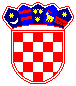 REPUBLIKA HRVATSKA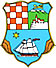 PRIMORSKO-GORANSKA ŽUPANIJAUPRAVNI ODJEL ZA PROSTORNO UREĐENJE, GRADITELJSTVO I  ZAŠTITU OKOLIŠAISPOSTAVA U MALOM LOŠINJU